气象灾害预警信号第61号	签发：王宗贝大风蓝色预警信号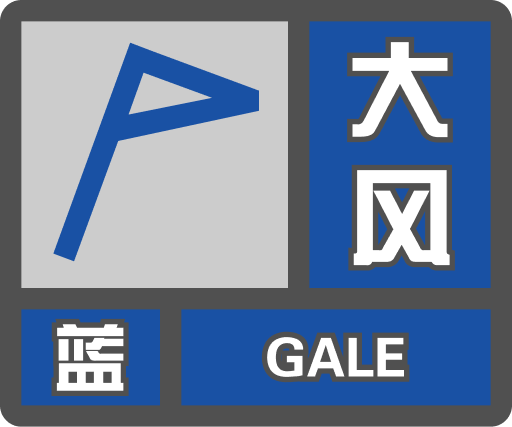 平顶山市气象台2022年11月03日10时32分发布大风蓝色预警信号：预计未来24小时内，平顶山市辖区将受大风影响，平均风力可达4-5级，阵风6级以上，请注意防范大风带来的不利影响。防御指南:1.政府及相关部门应按照职责做好防大风工作。
2.停止高空、水上户外作业和游乐活动。
3.关好门窗，加固围板、棚架、广告牌等易被风吹动的搭建物，妥善安置易受大风影响的室外物品，遮盖建筑物资。
4.行人应尽量少骑自行车，刮风时不要在广告牌、临时搭建物等下面逗留。
5.有关部门和单位应注意做好森林等防火工作，街道、社区、村庄和家庭应加强防火意识，适时采取有效措施，消除火灾隐患。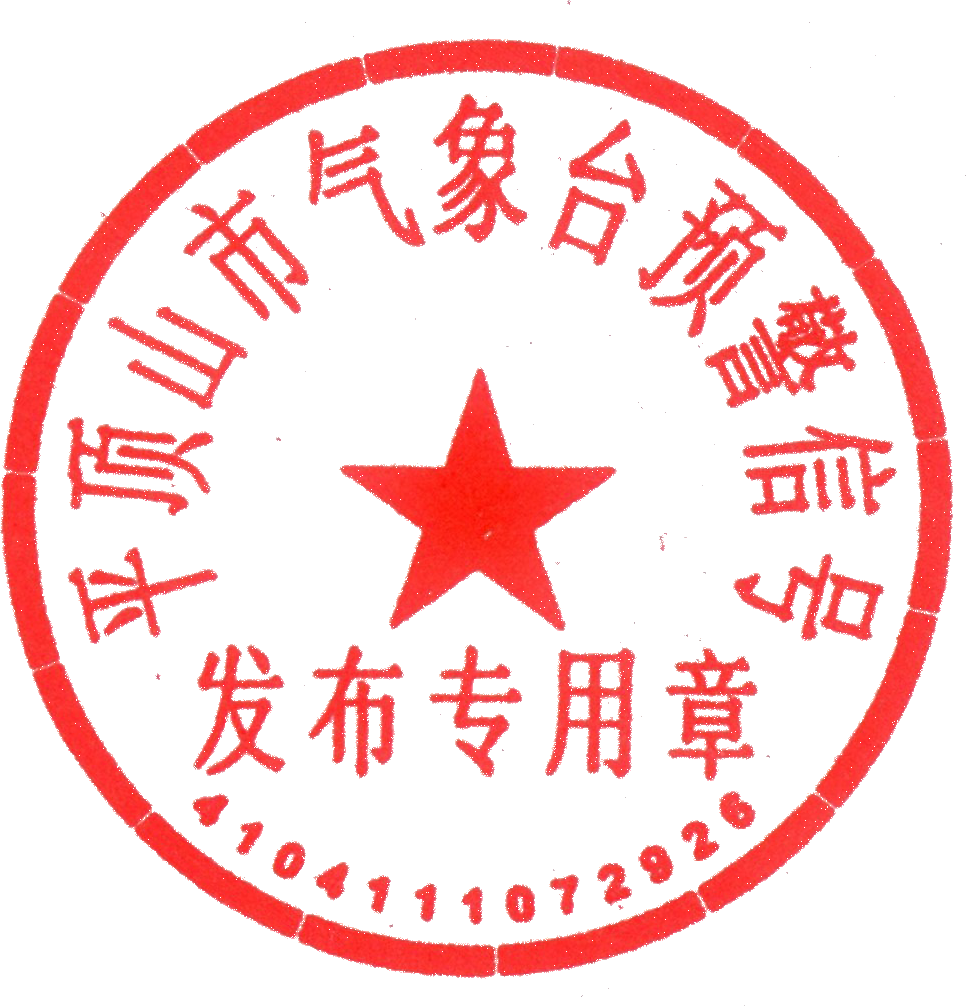                           平顶山市气象台2022年11月03日 10时32分